Intervención de la delegación de Cuba, en ocasión del examen de Zambia. 28 período de sesiones del Grupo de Trabajo del Examen Periódico Universal del Consejo de Derechos Humanos. Ginebra, 13 de noviembre de 2017.Señor Presidente:Damos la bienvenida a la delegación de Zambia, a la que agradecemos por la presentación del informe nacional. Los felicitamos por los avances alcanzados en la promoción y protección de los derechos humanos.Entre esos avances, deseamos destacar el establecimiento de un ministerio de género y la formulación de la Política Nacional de Género, lo cual ha ayudado a fortalecer el mecanismo nacional para el adelanto de la mujer.Asimismo, reconocemos el interés del Gobierno en la rehabilitación y construcción de más escuelas, con el objetivo de que el nivel educativo mejore en las áreas urbanas y rurales.Recomendamos a Zambia:Implementar el Séptimo Plan Nacional de Desarrollo (2017-2020), con el fin de abordar los desafíos de derechos humanos que reconocen están pendientes.Continuar la aplicación de políticas nacionales contra la violencia basada en el género.Deseamos éxitos a Zambia en su examen.Muchas gracias.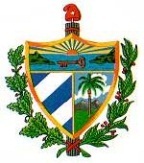 REPUBLICA DE CUBAMisión Permanente ante la Oficina de las Naciones Unidas en Ginebra y los Organismos Internacionales con sede en Suiza